EducationFaculty of Nursing, University of Indonesia    2012 – 201614 Senior High School (majoring in Science)  2009 – 2012SkillsComputer Literate (Ms. Word, Ms. Powerpoint, Ms. Excel, Ms. AccessMultimedia (Adobe Photoshop and Adobe Captivate)Internet LiterateWorking ExperiencePart Time Call Centre OTO Kredit Motor (January 2015 – January 2016)Call customer and persuade customer to pay their installment paymentInput customer’s responses to the system Freelance Reporter GEN SINDO 2015 (June – December 2015)Make an article about an issue and for youthInterview public figure / other interviewees to make article about an issue Market Research Assistant Erafone 2015 (November – December 2015)Interview customer of Erafone in some Erafone storesInput customer’s responses to the software   Freelance Translator (Inggris – Indonesia dan Indonesia – Inggris) 2015Translate a health book from English – Indonesia Translate an article from Indonesia – English Temporary Administration at PT Mizuho Balimor Finance (August – September 2014)Input data to the system Organization  ExperienceStaff of Pengabdian Masyarakat BEM FIK UI (2013 – 2014)Participate in making Buleting KangMas (Kastrat and Pengmas) Update Design certificate for first volunteer trainingBecome staff in grand opening Community Development BEM FIK UI Become staff in seminars about KTR (for ojek driver and for college student)Become staff in Celebration of International Anti Tobacco Day 2013 Become staff of event in Celebration of International Nurses Day BEM FIK UI 2013 Become staff in some of BEM FIK UI 2013 pogramsStaff Dana Usaha UI Youth Environmental Action 2012Look for sponsorship for the event Collect money from selling food or accessories       Volunteer ExperienceVolunteer Program Division in ASEAN Literary Festival 2015 (Front Desk)Welcoming visitor and show direction to the visitor the location of each program and tenant in ASEAN Literary Festival 2015. Volunteer for Talkshow Sobat Budaya Jakarta “Jejak Tiongkok dalam Batik Indonesia Invite interviewees for the talkshow and co – coordinator of the fashion showVolunteer Publication and Media Partner in National Youth Conference and Charity Concert – Bla Bla Blah Enough 2014Look for and invite media (websites, social media, and others) to become media partner for the event  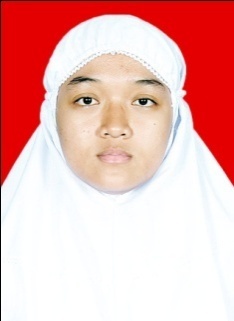 